Zavod za turizem, šport in kulturo Kamnik na podlagi Odloka o proračunu Občine Kamnik za leto 2020 (Uradni list RS, št. 79/19,12/20, 59/20 in 93/20)  objavlja naslednje:JAVNO POVABILO za sofinanciranje projektov/dogodkov v okviru spodbujanja obiska in utripa v mestnem jedru Kamnika 2020 (v nadaljevanju: javno povabilo).Naziv in sedež sofinancerja Naziv in sedež sofinancerja je: Zavod za turizem, šport in kulturo Kamnik, Glavni trg 2, 1240 Kamnik.Predmet povabilaPredmet povabila je sofinanciranje posameznih dogodkov, ki se bodo zvrstili od 1. 12. 2020 do 23. 12. 2020 pri posameznih podjetnikih (trgovine, lokali, gostinski obrati, rokodelske delavnice) v središču mesta Kamnik. Gre za prireditve s področja kulture, turizma, gospodarstva, animacije otrok in mladine ter promocije (glasbenih koncertov, razstavnih sejmov v posameznih trgovinah/gostinskih obratih/obrtnih delavnicah in programov za otroke), ki se bodo izvajali v času od 1. 12. 2020 do 23. 12. 2020 pri podjetnikih, ki svojo dejavnost opravljajo v mestnem jedru Kamnika. Sofinancirane bodo prireditve, ki so v interesu širše družbene skupnosti in pospešujejo promocijo in obiskanost mestnega jedra Kamnika. Predviden TERMINSKI OKVIR izvedbe projektov/dogodkov je od 1. 12. 2020 do 23. 12. 2020. Predmet povabila je sofinanciranje priprave in izvedbe posameznega dogodka, kot so na primer: koncerti glasbenih skupin ali posameznikov različnih zvrsti glasbe (pop, rock, jazz, soul, blues, etno ...); gledališke predstave, monodrame, stand up predstave; organizacija degustacij in promocija posameznih produktov blagovnih znamk; promocija mesta in ponudnikov v mestu, promocije lastnih trgovin in organizacija dogodkov za promocijo lastnih trgovin/gostinskih obratov/obrtnih delavnic.Predmet povabila so dogodki, ki jih prijavitelj ni prijavil na druge občinske razpise ali povabila za sofinanciranje projektov ter niso predmet rednega sofinanciranja iz proračuna Občine Kamnik.Cilji javnega povabilaCilji javnega povabila so:  oživitev, popestritev dogajanja v mestnem jedru v decembrskem času z nizom privlačnih in kakovostnih prireditev; podpiranje kakovostnih kulturnih in družabnih prireditev, ki so pomembne za splošni razvoj in promocijo Kamnika v smeri mestnega, zgodovinskega in kulturnega turizma;  kakovostna nadgradnja dosedanjih prireditev; povečanje raznolikosti prireditev in povečanje njihove dostopnosti širšemu krogu ljudi; povečanje obiska mestnega jedra Kamnika in s tem zvišanje kupne moči v mestnem jedru in povečanje prodaje pri posameznih poslovnih subjektih.Višina razpoložljivih sredstevRazpoložljiva sredstva za sofinanciranje prireditev v mestnem jedru Kamnika v obdobju od 1. 12. 2020 do 23. 12. 2020 znašajo 10.000 €. Zavod za turizem, šport in kulturo Kamnik bo sofinanciral dogodke pri posameznikih (podprl bo več projektov v skupni vrednosti do 10.000 €).Merila povabila Komisija bo ločeno ocenjevala posamezne projekte iz 4. točke tega Javnega povabila.Pri izboru programov prijaviteljev bodo upoštevana naslednja merila za prireditve/dogodke: inovativnost, ustvarjalnost in kakovost prijavljene prireditve/dogodka (do 15 točk); realen načrt  izvedbe in obiskanosti prireditev in ciljne skupine obiskovalcev (do 10 točk); pomen programa oziroma projekta z vidika promocije ter uveljavljanja in utrjevanja pozitivne podobe mestnega jedra Kamnika (do 5 točk); povezovanje v okviru partnerstev (do 3 točk); sodelovanje v preteklih projektih za spodbujanje utripa v mestnem jedru (5 točke).Splošni pogoji Prijavitelji: so lahko društva, zveze društev, pravne osebe in podjetniki posamezniki, ki so registrirani in imajo ustrezna dovoljenja za opravljanje dejavnosti, ki je predmet povabila;  imajo sedež ali podružnico v mestnem jedru Kamnika; imajo zagotovljene osnovne pogoje (materialne, prostorske, kadrovske in organizacijske) za realizacijo dogodkov/projektov;  dovoljujejo objavo osebnih podatkov z namenom vodenja povabila in objave rezultatov povabila na spletni strani Zavoda za turizem, šport in kulturo Kamnik skladno z Zakonom o dostopnosti informacij javnega značaja in Zakona o varstvu osebnih podatkov; se zavezujejo, da bodo dogodki izvedeni v mestnem jedru Kamnika v času od 1. 12. 2020 do 23. 12. 2020; upoštevajo, da za isti projekt na povabilo lahko poda vlogo le en prijavitelj; ne kandidirajo na drugih razpisih ali povabilih Občine Kamnik, Zavoda za turizem, šport in kulturo Kamnik in v proračunu Občine Kamnik nimajo zagotovljenih svojih sredstev v okviru proračunske postavke za iste upravičene stroške; lahko prijavijo največ tri dogodke v lastnem prostoru. Prijavitelj na povabilo mora upoštevati 35. člen Zakona o integriteti in preprečevanju korupcije. Prijavitelji, katerih zakoniti zastopniki, predsedniki, ravnatelji, direktorji ali člani poslovodstva oz. osebe, ki so neposredno ali preko drugih pravnih oseb v več kot 5 % udeležene pri ustanoviteljskih pravicah, upravljanju oziroma kapitalu prijavitelja zasedajo funkcijske položaje v organih Občine Kamnik (župan, podžupani, svetniki, člani Nadzornega odbora Občine Kamnik), v skladu z določili 35. člena Zakona o integriteti in preprečevanju korupcije (Uradni list RS, št. 45/2010) niso upravičeni do prejemanja občinskih sredstev iz naslova tega razpisa. Enako tudi velja za družinske člane funkcionarja: njegov zakonec, otroci, posvojenci, starši, posvojitelji, bratje, sestre in osebe, ki s funkcionarjem živijo v skupnem gospodinjstvu ali v zunajzakonski skupnosti. Krog pravnih subjektov, za katere veljajo omejitve poslovanja, vključuje tudi gospodarske družbe, s. p., javne in zasebne zavode, javne sklade, javna podjetja, društva, ustanove (fundacije), kmetijska gospodarstva ipd.Izbor programa prireditev in sam potek prireditev mora biti prilagojen občutljivemu okolju, v katerem se odvija. Za vsak projekt mora prijavitelj sam pravočasno pridobiti vsa potrebna dovoljenja oziroma soglasja!Posebni pogoji za izbor sofinanciranih prireditevVsebine prireditev se morajo nanašati na področje kulture, turizma, pospeševanje prodaje, animacije otrok in mladine ter morajo slediti konceptu spodbujanja obiska in utripa v mestnem jedru Kamnika: kakovosten, raznolik in privlačen program, prilagojen okolju (izbranim zunanjim lokacijam v historičnem središču mesta), v katerem se odvija. Mednje ne sodijo prireditve, ki se odvijajo kot del drugega večjega dogodka in obletnice ter proslave organizacij, ki so v prvi vrsti namenjene svojim članom in ne širši javnosti.PromocijaCeloten projekt spodbujanja obiska in utripa v mestnem jedru Kamnika 2020 bo oglaševan enotno pod blagovno znamko Mestnega jedra Kamnika: na spletni strani mestnega jedra; preko objav na socialnih omrežjih mestnega jedra; z zloženko. Posamezen organizator mora dodatno oglaševati svoj dogodek, vendar pri tem ne sme pozabiti na oglaševalskem materialu jasno označiti, da sodi projekt/dogodek v okvir dogodkov v mestnem jedru Kamnika.Ocenjevanje in vrednotenje vlogPrijave bo presojala strokovna komisija za ocenjevanje vlog na podlagi podatkov iz vloge (obrazci in priloge). Za sofinanciranje bo predlagala le tiste prijave, ki bodo po zaključenem postopku obravnave vlog v celoti izpolnjevale splošne in posebne pogoje povabila. O razvrstitvi vseh prispelih predlogov pripravi strokovna komisija zaključno poročilo oziroma predlog za dodelitev sredstev.Komisija bo predlagala seznam prejemnikov sredstev skladno z merili, kriteriji in ostalimi določili tega Javnega povabila.V kolikor bo komisija ugotovila, da prijava ne ustreza ciljem javnega povabila, sredstev ne bo dodelila oz. bodo sredstva dodeljena le delno.Komisijo v soglasju z Občino Kamnik imenuje direktor Zavoda za turizem, šport in kulturo Kamnik.Roki javnega povabila Javno povabilo je odprto od dneva objave javnega povabila na spletni strani www.visitkamnik.com do 23. 10. 2020 do 10. ure na Zavodu za turizem, šport in kulturo Kamnik. Komisija bo upoštevala vloge, ki bodo prispele na sedež Zavoda za turizem, šport in kulturo Kamnik, Glavni trg 2, 1240 Kamnik do 23. 10. 2020 do 10.00 ure OSEBNO.Oddaja vloge pomeni, da se prijavitelj strinja z vsemi pogoji in kriteriji povabila. Vloga mora biti oddana v zaprti ovojnici in ustrezno označena. Na prednji strani ovitka mora biti izpisano: Ne odpiraj! – Vloga na javno povabilo za sofinanciranje spodbujanja obiska in utripa v mestnem jedru Kamnika v letu 2020. Na zadnji strani ovojnice mora biti navedba vlagatelja: naziv in naslov (sedež). Pogoj za nakazilo in obdobje za porabo dodeljenih sredstevPrijavitelj mora sofinancerju po izvedbi programa oz. projekta najkasneje do 24. 12. 2020, do 10. ure na sedež Zavoda za turizem, šport in kulturo Kamnik OSEBNO podati finančno in vsebinsko poročilo o izvedbi z vsemi prilogami, ki so podlaga za izplačilo dodeljenih sredstev.  Odpiranje vlogPo poteku razpisnega roka bo komisija odprla vse prispele vloge. Za vsako vlogo komisija ugotovi, ali je pravočasna, ali jo je podala oseba, ki izpolnjuje v javnem povabilu določene pogoje (upravičena oseba), in ali je popolna glede na besedilo javnega povabila. V primeru nepopolne vloge bo komisija najkasneje v roku 5 dni od odpiranja vlog prijavitelja pozvala, da najkasneje v 8 dneh po prejemu poziva za dopolnitev vlogo dopolni. Vloge, ki niso pravočasne, ali v postavljenem roku niso dopolnjene, ali jih ni vložila upravičena oseba, se zavrže. Za ostale vloge komisija pripravi skupno poročilo, ki vsebuje šifro vloge, prijavitelja in seznam prireditev oz. projektov posameznega prijavitelja. Kontaktna oseba in obveščanje o izboru Kontaktna oseba za dajanje informacij in pojasnil je Luka Svetec (040 350 733 oz. luka.svetec@kamnik.si) ali na e-pošti mestno.sredisce@kamnik.si.Dokumentacija javnega povabila je dostopna na spletni strani Zavoda za turizem, šport in kulturo Kamnik (www.visitkamnik.com).Ponudniki bodo o izidu prijav na podlagi javnega povabila obveščeni najkasneje v 8 dneh po zaključenem vrednotenju vlog s strani strokovne komisije.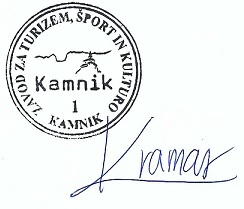 Zavod za turizem, šport in kulturo Kamnik	v. d. direktorja	Franci KramarOBRAZEC PRIJAVEZA JAVNO POVABILO ZA SOFINANCIRANJE PROJEKTOV/DOGODKOV V OKVIRU SPODBUJANJA OBISKA IN UTRIPA V MESTNEM JEDRU KAMNIKA 2020.SPLOŠNI PODATKINAZIV VLAGATELJA: _________________________________________________NASLOV:____________________________________________________________STATUS (društvo, zavod, s. p., d. o. o., z. o. o …)____________________________ID za DDV/Davčna številka:_____________________________________________MATIČNA ŠTEVILKA: _________________________________________________ŠTEVILKA TRR RAČUNA:______________________________________________NAZIV BANKE PRI KATERI JE TRR ODPRT:_______________________________KONTAKTNA OSEBA:_________________________________________________KONTAKT (e-naslov, tel. št.):___________________________________________NAZIV PROJEKTA ŠT. 1, ki ga prijavljate na Javno povabilo za sofinanciranje projektov/dogodkov v okviru spodbujanja obiska in utripa v mestnem jedru Kamnika 2020. __________________________________________________________________________ Predvideni kraj, datum in ura izvedbe:  ___________________________________________Opis:___________________________________________________________________________________________________________________________________________________________________________________________________________________________________________________________________________________________________ _______________________________________________________________________________________________________________________________________________________________________________________________________________________________________________________________________________________________________Namen:Pričakovano število obiskovalcev: ______________________________________________Realna ocena vrednosti projekta: ______________________________________________Pričakovani prihodki s strani sofinancerja (ZTŠKK):_________________________________Lastna promocija dogodka: NE / DA.  Kateri kanali lastne promocije?: Radio, internet, FB (socialna omrežja), tiskani mediji, drugo _________________ (obkroži/dopiši)Imamo lastno FB stran ali drugo socialno omrežje NE / DA Število sledilcev na predstavitvenem socialnem omrežju pred dogodkom________________Željeni doseg novih sledilcev preko dogodka ______________________________________Partnerji v projektu DA / NE – kateri:___________________________________________Vstopnina: NE / DA Višina: ____________________________________________________V decembru 2017 smo že organizirali dogodke DA / NE. Če da, koliko je bilo obiskovalcev na vseh organiziranih dogodkih skupaj? _________________.Sodelovali smo v projektu Barvita jesen v Kamniku 2018 DA / NE. Če da, koliko je bilo obiskovalcev na vseh organiziranih dogodkih skupaj? _________________.Sodelovali smo v projektu Spodbujanje utripa v mestnem jedru v decembru 2018 DA / NE. Če da, koliko je bilo obiskovalcev na vseh organiziranih dogodkih skupaj? ______________.Sodelovali smo v projektu Spodbujanje utripa v mestnem jedru v decembru 2019 DA / NE. Če da, koliko je bilo obiskovalcev na vseh organiziranih dogodkih skupaj? ______________.Sodelovali smo v projektu Spodbujanje utripa v mestnem jedru poleti 2020 DA / NE.Če da, koliko je bilo obiskovalcev na vseh organiziranih dogodkih skupaj? ______________.NAZIV PROJEKTA ŠT. 2, ki ga prijavljate na Javno povabilo za sofinanciranje projektov/dogodkov v okviru spodbujanja obiska in utripa v mestnem jedru Kamnika 2020.    __________________________________________________________________________ Predvideni kraj, datum in ura izvedbe:  ___________________________________________Opis:______________________________________________________________________________________________________________________________________________________________________________________________________________________________________________________________________________________________________________________________________________________________________________________________________________________________________________________________________________________________________________________________________________________________________________________________________________________________________________________________________________________________________________________________________________________________________________________________________________________________________________Namen:Pričakovano število obiskovalcev: ______________________________________________Realna ocena vrednosti projekta: ______________________________________________Pričakovani prihodki s strani sofinancerja (ZTŠKK):_________________________________Lastna promocija dogodka: NE / DA.  Kateri kanali lastne promocije?: Radio, internet, FB (socialna omrežja), tiskani mediji, drugo _________________ (obkroži/dopiši)Imamo lastno FB stran ali drugo socialno omrežje NE / DA Število sledilcev na predstavitvenem socialnem omrežju pred dogodkom________________Željeni doseg novih sledilcev preko dogodka ______________________________________Partnerji v projektu DA / NE – kateri:_____________________________________________Vstopnina: NE / DA Višina: ____________________________________________________V decembru 2017 smo že organizirali dogodke DA / NE. Če da, koliko je bilo obiskovalcev na vseh organiziranih dogodkih skupaj? _________________.Sodelovali smo v projektu Barvita jesen v Kamniku 2018 DA / NE. Če da, koliko je bilo obiskovalcev na vseh organiziranih dogodkih skupaj? _________________.Sodelovali smo v projektu Spodbujanje utripa v mestnem jedru v decembru 2018 DA / NE. Če da, koliko je bilo obiskovalcev na vseh organiziranih dogodkih skupaj? ______________.Sodelovali smo v projektu Spodbujanje utripa v mestnem jedru v decembru 2019 DA / NE. Če da, koliko je bilo obiskovalcev na vseh organiziranih dogodkih skupaj? ______________.Sodelovali smo v projektu Spodbujanje utripa v mestnem jedru poleti 2020 DA / NE.Če da, koliko je bilo obiskovalcev na vseh organiziranih dogodkih skupaj? ______________.NAZIV PROJEKTA ŠT. 3, ki ga prijavljate na Javno povabilo za sofinanciranje projektov/dogodkov v okviru spodbujanja obiska in utripa v mestnem jedru Kamnika 2020. __________________________________________________________________________ Predvideni kraj, datum in ura izvedbe:  ____________________________________Opis:______________________________________________________________________________________________________________________________________________________________________________________________________________________________________________________________________________________________________________________________________________________________________________________________________________________________________________________________________________________________________________________________________________________________________________________________________________________________________________________________________________________________________________________________________________________________________________________________________________________________________________Namen:Pričakovano število obiskovalcev: ______________________________________________Realna ocena vrednosti projekta: ______________________________________________Pričakovani prihodki s strani sofinancerja (ZTŠKK):_________________________________Lastna promocija dogodka: NE / DA.  Kateri kanali lastne promocije?: Radio, internet, FB (socialna omrežja), tiskani mediji, drugo _________________ (obkroži/dopiši)Imamo lastno FB stran ali drugo socialno omrežje NE / DA Število sledilcev na predstavitvenem socialnem omrežju pred dogodkom________________Željeni doseg novih sledilcev preko dogodka ______________________________________Partnerji v projektu DA / NE – kateri:_____________________________________________Vstopnina: NE / DA Višina: ____________________________________________________V decembru 2017 smo že organizirali dogodke DA / NE. Če da, koliko je bilo obiskovalcev na vseh organiziranih dogodkih skupaj? _________________.Sodelovali smo v projektu Barvita jesen v Kamniku 2018 DA / NE. Če da, koliko je bilo obiskovalcev na vseh organiziranih dogodkih skupaj? _________________.Sodelovali smo v projektu Spodbujanje utripa v mestnem jedru v decembru 2018 DA / NE. Če da, koliko je bilo obiskovalcev na vseh organiziranih dogodkih skupaj?______________.Sodelovali smo v projektu Spodbujanje utripa v mestnem jedru v decembru 2019 DA / NE. Če da, koliko je bilo obiskovalcev na vseh organiziranih dogodkih skupaj? ______________.Sodelovali smo v projektu Spodbujanje utripa v mestnem jedru poleti 2020 DA / NE.Če da, koliko je bilo obiskovalcev na vseh organiziranih dogodkih skupaj? ______________.IZJAVA PRIJAVITELJAS podpisom odgovorne osebe in žigom prijavitelja potrjujemo resničnost vseh navedenih podatkov v celotni dokumentaciji javnega povabila.Hkrati izjavljamo: da smo seznanjeni s pogoji in merili povabila in jih sprejemamo; imamo sedež ali podružnico v mestnem jedru Kamnika; imamo zagotovljene osnovne pogoje za realizacijo projekta/prireditve; če bomo upravičeni do sofinanciranja prireditev, se zavežemo, da bomo na promocijskem materialu z objavo logotipa oz. kako drugače navedli, da Zavod za turizem, šport in kulturo Kamnik sofinancira sklop prireditev in prireditev sodi v okvir decembrskih prireditev v mestnem jedru Kamnika; da dovoljujemo objavo osebnih podatkov z namenom vodenja povabila in objave rezultatov povabila na spletni strani Zavoda za turizem, šport in kulturo Kamnik skladno z Zakonom o dostopnosti informacij javnega značaja in Zakona o varstvu osebnih podatkov; da s strani Občine Kamnik in/ali Zavoda za turizem, šport in kulturo Kamnik za upravičene stroške in projekte, ki so predmet tega Javnega povabila nismo prejeli sredstev; da zakoniti zastopniki, predsedniki, ravnatelji, direktorji ali člani poslovodstva oz. osebe, ki so neposredno ali preko drugih pravnih oseb v več kot 5 % udeležene pri ustanoviteljskih pravicah, upravljanju oziroma kapitalu prijavitelja ne zasedajo funkcijske položaje v organih Občine Kamnik (župan, podžupani, svetniki, člani Nadzornega odbora Občine Kamnik) in v organih Zavoda za turizem, šport in kulturo Kamnik; da bo projekt v celoti realiziran v obdobju od 1. 12. 2020 do 23. 12. 2020;  da imamo v celoti poravnane zapadle pogodbene obveznosti do Občine Kamnik in Zavoda za turizem, šport in kulturo Kamnik.Datum:Podpis odgovorne osebe:Žig:VZOREC POGODBE1. ZTŠK Kamnik, Glavni trg 2, 1240 Kamnik, ki ga zastopa v. d. direktorja Franci Kramar, identifikacijska št. za DDV: SI80971423, matična številka: 1511181000 (v nadaljevanju: sofinancer) in2. _________________________________________________________________, ki ga zastopa ______________________________, davčna številka: ____________________ (v nadaljevanju: prejemnik sredstev) Sklenejo naslednjo:POGODBO O SOFINANCIRANJU DOGODKA/OV OZ. PROJEKTA/OV, V OKVIRU PRIREDITEV V MESTNEM JEDRU KAMNIKA V OBDOBJU OD 1.12.2020 DO  23.12.2020 .členPogodbeni stranki uvodoma ugotavljata:- da je sofinancer dne 14. 10. 2020 objavil Javno povabilo za sofinanciranje projektov/dogodkov v okviru projekta spodbujanja obiska in utripa v mestnem jedru Kamnika, ki se bodo izvajali v središču mesta Kamnik;- da so bila na podlagi Javnega povabila za sofinanciranje dogodkov/projektov, ki bodo del prireditev v mestnem jedru Kamnika, objavljenega na spletni strani www.visitkamnik.com, z odločbo št. _______________, z dne __________________, prejemniku dodeljena sredstva;- da imata skupni interes pri oživitvi mestnega jedra v okviru spodbujanja obiska in utripa v mestnem jedru Kamnika, - da so sredstva v višini __________________ prijavitelju dodeljena za naslednje projekte:_______________________________________________________________________________________________________________________________________________________________________________________________________________________________________________________________________________________________________________________________________________členDodeljena finančna sredstva se prejemniku nakaže po prejemu vseh finančnih podatkov in dokazil, ki jih prijavitelj predloži na sedež sofinancerja najkasneje do 23. 12. 2020 do 10. ure.členSredstva se prejemniku nakažejo pod pogojem kakovostne in celostne izvedbe prireditve/projekta, ki je predmet te pogodbe. Sofinancer bo nakazal finančna sredstva iz četrte alineje prvega člena te pogodbe na transakcijski račun prejemnika sredstev št. _________________________________________________________ pri banki ________________________________________, v osmih (8) dneh po predložitvi in potrditvi končnega vsebinskega in finančnega poročila o opravljenih prireditvah in zahtevka za izplačilo sredstev. Do sredstev ne bodo upravičeni tisti prijavitelji, ki h končnemu poročilu ne bodo predložili vseh v javnem povabilu zapisanih oz. potrebnih dokumentov/dokazil. Dokazila in poročila morajo biti na sedež Zavod za turizem, šport in kulturo Kamnik dostavljena najkasneje do 23. decembra 2020 do 10. ure. V kolikor predložena dokazila/dokumenti ne bodo ustrezni, si sofinancer pridružuje pravico zahtevati dopolnitev v naprej določenem roku. V kolikor tudi ta dopolnitev ne bo ustrezna, sofinancer ne bo dodelil oz. bo le delno dodelil sredstva. členPrejemnik sredstev poskrbi za: racionalno porabo dodeljenih sredstev, pri čemer ne bo zahteval dodatnih sredstev za izvajanje programa; uporabo sredstev izključno za namene, za katere so mu dodeljena. V primeru, da se ugotovi nenamenska raba sredstev, je prejemnik dolžan v roku, ki ga bo določil sofinancer, sredstva vrniti na račun sofinancerja, skupaj z zamudnimi obrestmi od dneva nakazila do dneva vračila; predložitev finančnega in vsebinskega poročila sofinancerju o opravljenih prireditvah, najkasneje do 23. 12. 2020 do 10. ure na sedež Zavoda za turizem, šport in kulturo Kamnik; pravočasno prijavo prireditev pri ustreznih organih (če je potrebno); pridobitev ustreznih dovoljenj, ki so potrebna oz. obvezna za izvedbo prireditev; pravočasno prijavo in pridobitev dovoljenj s strani SAZAS-a (če je potrebno); zavarovanje splošne civilne odgovornosti organizatorja prireditve (če je potrebno); primerno uporabo zvočnih in drugih naprav, ki povzročajo hrup, v skladu z Uredbo o mejnih vrednostih kazalcev hrupa v okolju (Uradni list RS, št. 43/2018, 59/2019), ki določa tudi najvišjo dovoljeno stopnjo hrupa v okolju. Na prireditvah se izvaja meritve hrupa; če je treba, je dolžan pravočasno pridobiti dovoljenje za začasno ali občasno obremenitev okolja s hrupom;  potek prireditev prilagojenih okolju, v katerem potekajo koncerti; dobro sodelovanje s koordinatorjem prireditev v  mestnem jedru Kamnika;  oglaševanje blagovne znamke in promocije mestnega jedra Kamnika; dober končen izgled dogodkov v skupnem cilju po promociji mestnega jedra.členSofinancer ima pravico nadzora nad potekom prireditve in nad namensko porabo dodeljenih sredstev z vpogledom v dokumentacijo in obračun stroškov prejemnika sredstev v zvezi z izvedbo prireditev, ki so predmet te pogodbe, prejemnik sredstev pa mu je dolžan to omogočiti.členPrejemnik sredstev je dolžan med potekom izvedbe prireditev takoj pisno obvestiti sofinancerja, če nastopijo okoliščine, ki utegnejo vplivati na spremembo vsebinske ali časovne izvedbe prireditev.členPogodba, pri kateri kdo v imenu in na račun druge pogodbene stranke, predstavniku ali posredniku organa ali organizacije iz javnega sektorja obljubi, ponudi ali da kakšno nedovoljeno korist za: 1. pridobitev posla ali 2. za sklenitev posla pod ugodnejšimi pogoji ali 3. za opustitev dolžnega nadzora nad izvajanjem pogodbenih obveznosti ali 4. za drugo ravnanje ali opustitev, s katerim je organu ali organizaciji iz javnega sektorja povzročena škoda ali je omogočena pridobitev nedovoljene koristi predstavniku organa, posredniku organa ali organizacije iz javnega sektorja, drugi pogodbeni stranki ali njenemu predstavniku, zastopniku, posredniku, je nična.___________________________________ (spodaj podpisani zastopnik prejemnika sredstev) s svojim podpisom pod kazensko in materialno odgovornostjo izjavlja, da ni funkcionar Občine Kamnik ali njegovi družinski člani niso člani poslovodstva niti niso neposredno oziroma preko drugih pravnih oseb z več kot 5 % deležem udeleženi pri ustanoviteljskih pravicah, upravljanju oz. kapitalu pri nas, kakor opredeljuje ZIntPK (Ur.l.RS, 45/10).členNesporazume v zvezi z izpolnjevanjem določil te pogodbe bosta pogodbeni stranki reševali odgovorno in na miren način, v primeru neuspeha pa je za reševanje sporov pristojno sodišče v Kamniku.členTa pogodba je sestavljena v treh enakih izvodih, od katerih prejme sofinancer dva izvoda, prejemnik sredstev pa enega. Ta pogodba stopi v veljavo z dnem, ko jo podpišeta obe pogodbeni stranki.Številka:Datum: 							Datum:PREJEMNIK SREDSTEV: 				SOFINANCER: Zavod za turizem, šport in kulturo KamnikVZOREC POROČILAPOROČILO O IZVEDENI PRIREDITVI, DOGODKU, PROJEKTUDatum: 				žig			Podpis odgovorne osebe: Priloge:Naziv izvajalca:Naziv prireditve/dogodka/projekta:Odgovorna oseba, telefon:Kraj izvedbe prireditve/dogodka/projekta:Datum izvedbe prireditve/dogodka/projekta:Število udeležencev:Stroški izvedbe prireditve:Dodeljena sredstva: Vsebinsko poročilo o izvedeni prireditvi, dogodku, projektu (vključuje tudi slikovno poročilo):